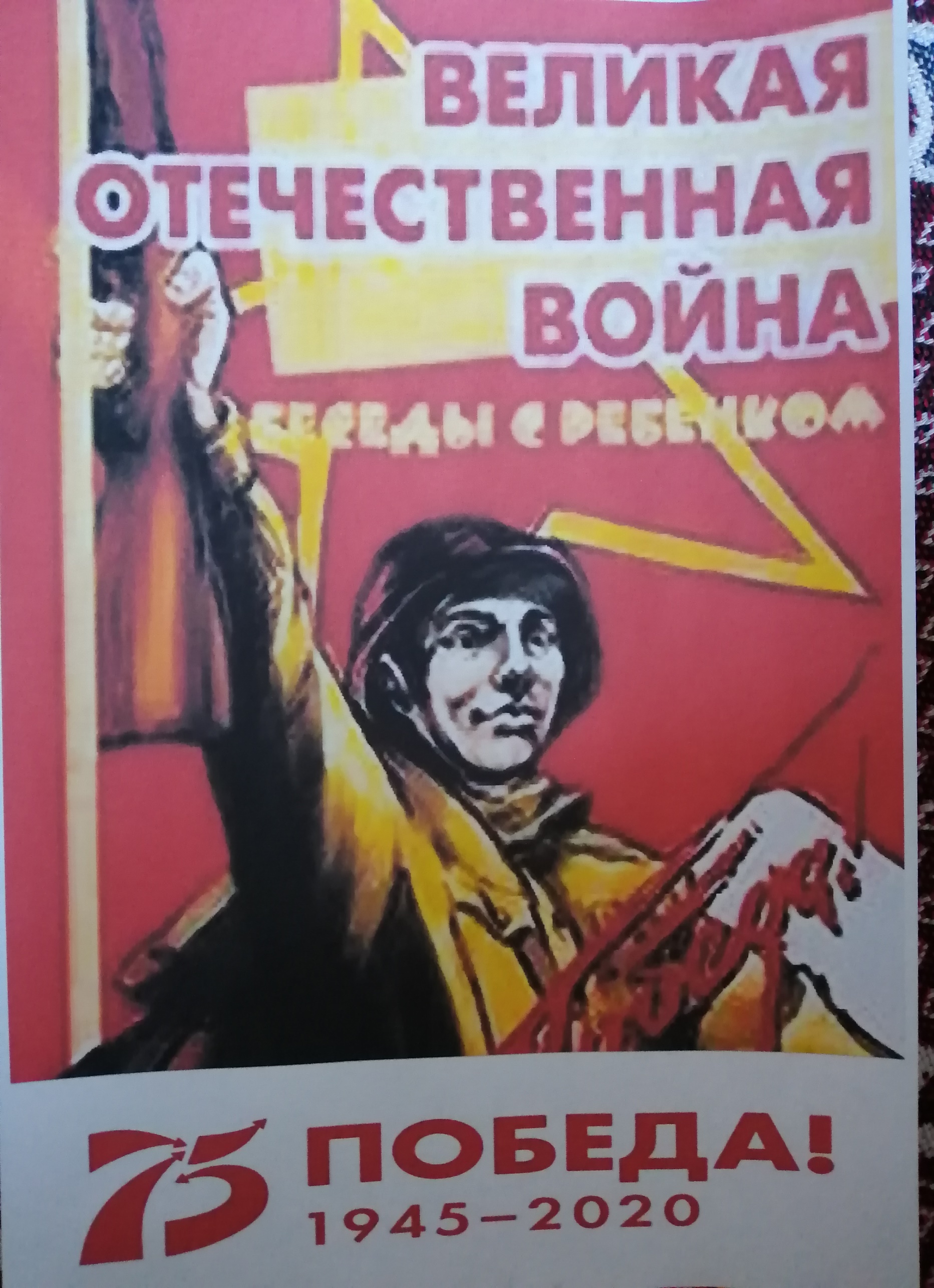 БЕСЕДЫ О ВОЙНЕ.Цель:
Воспитание гражданско-патриотических чувств;
Ощущение чувство гордости за  героев Родины, сражавшихся в годы Великой Отечественной войны.
Задачи:
Образовательные:
Расширять представления детей о событиях и подвигах  защитников Родины в годы Великой Отечественной войны. Обогащать духовный мир детей через обращение к героическому прошлому нашей страны;
Развивающие:
Развивать познавательные способности в процессе информационно-практической деятельности;
Воспитательные:
Прививать чувство любви к своей Родине.ВЕЛИКАЯ ОТЕЧЕСТВЕННАЯ ВОЙНАДорогие ребята, вы родились и живете в мирное время и не знаете, что такое война. Но не все могут испытывать такое счастье. Во многих местах нашей Земли происходят военные конфликты, в которых погибают люди, разрушаются жилые дома, промышленные здания и т.д. Но это не идет ни в какое сравнение с тем, какой была Вторая мировая война.Вторая мировая война - самая крупная война в истории человечества. Она была развязана Германией, Италией и Японией. В эту войну было втянуто 61 государство (14 государств на стороне фашистской Германии, 47 - на стороне России).Всего в войне участвовало 1,7 млрд человек или 80% всего населения Земли, т.е. из каждых 10 человек в войне участвовало 8. Поэтому такую войну и называют мировой.В армиях всех стран участвовало 110 млн человек. Вторая мировая война продолжалась 6 лет - с 1 сентября 1939г. по 9 мая 1945г.Нападение Германии на Советский Союз было неожиданным. Был нанесен удар неведомой силы. Гитлер напал на Советский Союз (Так раньше называлось наше Отечество) сразу на большом пространстве — от Балтийского моря до Карпатских гор (почти по всей нашей Западной границе). Его войска пересекли нашу границу. Тысячи и тысячи орудий открыли огонь по мирно спящим селам, и городам, самолеты врага стали бомбить железные дороги, вокзалы, аэродромы. Для войны с Россией Германия подготовила огромную армию Гитлер хотел превратить население нашей Родины в рабов и заставить их работать на Германию, хотел уничтожить науку, культуру, искусство, запретить образование в России.Долгие годы продолжалась кровавая война, но враг был разгромлен.Великая Победа, которую одержали во Второй мировой войне над фашистской Германией наши дедушки и бабушки не имеет аналогов в истории.9 мая 1945 года для России навечно стало великой датой. Ради этого счастливого дня погибли миллионы человек, сражаясь за свободу России и всего мира. Мы никогда не забудем тех, кто горел в танках, кто бросался из окопов под ураганный огонь, кто грудью ложился на амбразуру, кто не пожалел своей жизни и все одолел. Не ради наград, а ради того, чтобы мы с вами, ребята , могли жить, учиться, работать и быть счастливыми!В памяти народной навечно сохраняются имена героев Великой Отечественной войны.В этом 2016 году исполняется 75 лет Великой Победе во Второй мировой войне. Называется она «Великая Победа» потому, что это победа здравомыслящих людей в самой ужасной мировой войне в истории человечества, которую ему навязал фашизм.Почему война называется Великой Отечественной?ВЕЛИКАЯ ОТЕЧЕСТВЕННА ВОЙНА - самая крупная война в истории человечества. Слово «великий» означает, очень большой, громадный, огромный. В самом деле, война захватила огромную часть территории нашей страны, в ней участвовали десятки миллионов людей, она длилась долгих четыре года, а победа в ней потребовала от нашего народа громадного напряжения всех физических и духовных сил.Отечественной войной она называется потому, что эта война — справедливая, направленная на защиту своего Отечества. На борьбу с врагом поднялась вся наша огромная страна! Мужчины и женщины, пожилые люди, даже дети ковали победу в тылу и на передовой.Теперь вы знаете, что одна из самых жестоких и кровопролитных войн в истории России называлась Великой Отечественной войной. Победа Красной Армии в этой войне — главное событие в истории России XX века!Нападение Германии на Советский Союз было неожиданным. В эти июньские дни десятиклассники заканчивали школу, в школах проходили выпускные балы. Юноши и девушки в светлых нарядных одеждах танцевали, пели, встречали рассвет. Они строили планы на будущее, мечтали о счастье и любви. Но война жестоко разрушила эти планы!22 июня в 12 часов дня министр иностранных дел В.М. Молотов выступил по радио и сообщил о нападении на нашу страну фашисткой Германии. Молодые люди снимали школьную форму, надевали шинели и прямо со школьной скамьи шли на войну, становились бойцами Красной Армии. Бойцов, служивших в Красной Армии, называли красноармейцами.Каждый день эшелоны увозили бойцов на фронт. Все народы Советского Союза поднялись на борьбу с врагом!Но в 1941 г. народ всеми силами хотел помочь своей стране, попавшей в беду! И молодые, и пожилые люди рвались на фронт и записывались в Красную Армию. Только в первые дни войны записалось около миллиона человек! У призывных пунктов собирались очереди — люди стремились защищать свое Отечество!По масштабам человеческих жертв и разрушений эта война превзошла все войны, которые были на нашей планете. Было уничтожено огромное количество людей. На фронтах в боевых операциях было убито свыше 20 млн солдат. В ходе Второй мировой войны погибло около 55 млн человек, из них почти половина — граждане нашей страны.Ужас и потери Второй мировой войны объединили людей в борьбе против фашизма, и поэтому огромная радость победы охватила в 1945 году не только Европу, но и весь мир.9 мая 1945 года для России навечно стало великой датой - ДЕНЬ ПОБЕДЫ надФашисткой Германией.Вопросы:1.     Когда началась Великая Отечественная война?2.     Почему она так называется?3.     Какая страна развязала войну?4.     Что Гитлер хотел сделать с нашим народом?5.     Кто встал на защиту Отечества?ДЕТИ И ВОЙНАТрудные, голодные и холодные военные годы называют военным лихими, злыми годами. Тяжело достались они всему нашему народу, но особенно тяжко пришлось маленьким детям.Многие дети остались сиротами, их отцы погибли на войне, другие потеряли родителей во время бомбежек, третьи лишились не только родных, но и отчего дома, четвертые оказались на оккупированной врагами территории, пятые — в плену у немцев.Дети — слабые, беспомощные, оказались лицом к лицу с жестокой, беспощадной, злой силой фашизма.Война - не место для детейВойна — не место для детей!Здесь нет ни книжек, ни игрушек.Разрывы мин и грохот пушек,И море крови и смертей.Война — не место для детей!Ребенку нужен теплый домИ мамы ласковые руки,И взгляд, наполненный добром,И песни колыбельной звуки.И елочные огоньки,С горы веселое катанье, Снежки и лыжи, и коньки, А не сиротство и страданье!Вот история двух маленьких девочек, в судьбу которых ворвалась война. Девочек звали Валя и Вера Окопнюк. Они были сестрами. Валя постарше, ей уже исполнилось тринадцать лет, а Вере было только десять.Сестры жили в деревянном домике на окраине города Сумы. Незадолго до войны их мама тяжело заболела и умерла, а когда началась война, папа девочек ушел на фронт. Дети остались совсем одни. Соседи помогли сестрам поступить в ремесленное училище при тракторном заводе. Но скоро завод эвакуировали за Урал, а училище закрыли. Что было делать?Вера и Валя не растерялись. Они стали дежурить на крышах домов, гасить зажигательные бомбы, помогали больным и старым людям спускаться в бомбоубежище. Через несколько месяцев город захватили немцы. Девочкам пришлось увидеть и испытать все ужасы оккупации.Одна из них вспоминала: «Из домов выгоняли людей и гнали их пешком, увозили на машинах. Некоторые так никогда и не вернулись в свой дом. Немцы сгоняли народ на площадь и заставляли смотреть, как вешали наших людей. В городе был голод, холод, не было воды».Сестры решили бежать в Киев. Они пробирались по тропинкам вдоль шоссейных дорог, собирали колоски, выпавшие из машин при перевозке. Ночевали в копнах сена. Долго брели девочки, пока, наконец, не оказались на окраине Киева.Какая-то добрая старушка пожалела голодных оборванных и грязных детей. Она отогрела их, отмыла, напоила кипятком, угостила вареной фасолью. Сестры остались жить у этой бабушки. Её сыновья били врага на фронте, старушка жила одиноко.Но вот в город вошли наши войска. Сколько было слез и радости! Вся молодежь — парни и девушки — побежали в военкоматы. Сестренки тоже побежали, но им сказали, что они еще слишком малы. Однако им выпало такое горькое детство, что девочки считали себя совсем взрослыми. Они захотели работать в госпитале — но и здесь отказали. Но однажды в город привезли много раненых бойцов, и врач сказал сестрам: «Ну-ка, девочки, помогайте».«Вот так получилось, что мы остались в госпитале»,—вспоминала Вера.Девочки стали помогать санитарам, научились делать перевязки, кормили раненых красноармейцев. Если выдавался свободный часок, сестры устраивали для бойцов концерт: читали стихи, пели под гитару песни, танцевали. Они хотели подбодрить, развеселить раненых солдат. Солдаты полюбили девочек!Однажды Вера среди бойцов, идущих через город, увидела своего дядю, родного брата отца. Она кинулась к нему. А скоро девочки получили и первое письмо от отца. Отец думал, что сестры погибли, и был бесконечно рад тому, что Вера и Валя нашлись, просил их беречь себя, писал, что когда закончится война, они снова будут вместе. Над этим письмом плакал весь госпиталь! вспоминает Вера.Война исковеркала судьбы не только оказавшихся на фронте детей, но и тех, кто был в тылу. Вместо беззаботного счастливого детства с веселыми играми и забавами, маленькие дети по десять-двенадцать часов работали на станках, помогая взрослым изготавливать оружие для победы над врагом.Повсюду в тылу создавались производства, выпускающие оборонную продукцию. На станках работали женщины и дети 13-14 лет. «Ребятишки, плохо одетые, опухшие от голода, никогда не высыпавшиеся, они работали наравне со взрослыми. У меня, начальника цеха, сердце сжималось, когда видел их, греющихся у печки или прикорнувших у станка», — воспоминал ветеран военного завода в подмосковном Королеве. В.Д. Ковальский.Другой ветеран, Н.С. Самарцев, рассказывал: «Мы не доставали до верстака, и нам делали специальные подставки из ящиков. Орудовали вручную — молоток, напильник, зубило. К концу смены валились с ног. Только бы поспать 4-5 часов! Из цеха не выходили недели по две и только в начале месяца, когда напряжение было меньше, отсыпались дома».Школьники, как могли старались помочь фронтовикам поднять их боевой дух, вселить веру в победу, ободрить добрым словом.Они писали письма бойцам, собирали для них посылки. Шили и вышивали кисеты для табака, вязали теплые шерстяные варежки, носки, шарфы.Звучит песня «Маленькая Валенька», муз. Н. Леви, ел. В. Дыховичного.Вопросы:1.     Расскажите о жизни детей в трудные военные годы.2.     Как помогали дети взрослым в тылу?3.     Что посылали школьники бойцам на фронт? «ВРАГ БУДЕТ РАЗБИТ, ПОБЕДА БУДЕТ ЗА НАМИ»Воспитатель: — Дети! Уже совсем скоро, 9 мая, мы вместе с вами и со всей огромной нашей страной будем отмечать великий праздник! – День Великой Победы!Воспитатель: Что это за праздник, кто мне объяснит?Дети: — 9 Мая – это День Победы нашего народа над фашистскими захватчиками.Воспитатель: — В этот день и радость, и скорбь рядом. Скорбь и печаль – от воспоминаний о тех, кто погиб на войне, радость – от победы над фашистами.Воспитатель: — Эта — самая крупная война в истории человечества.Началась она 22 июня 1941 года в четыре утра, неожиданным нападением Германии. И длилась она долгих четыре года. На борьбу с врагом поднялась вся наша огромная страна! Чудеса героизма и храбрости проявили наши люди, защищая от фашистов родную землю. Мужчины и женщины, пожилые люди, даже дети приняли участие в этой войне. Нелегким был путь к победе. Бои шли на земле, в небе, на море. 9 мая 1945 года фашисты признали полное своё поражение. С той поры этот день стал нашим великим праздником — Днем Победы (показ иллюстраций).Воспитатель: — Наши солдаты отдавали свою жизнь за то, чтобы больше не было войны, что бы дети спокойно жили и учились.- Прошло уже много времени с того дня, но все люди помнят о героях, не вернувшихся с войны, помнят о партизанах, среди которых было много детей. Мы помним и о медсестрах, выносивших раненных солдат с поля боя, и о тех, кто в голодные и суровые годы трудился в тылу, помогая советской армии. Много жизней унесла война. Люди не теряли веры в победу даже в самые тяжелые времена. «Враг будет разбит, победа будет за нами» – эти слова звучали повсюду.Послушайте о героических детях, которые тоже сражались с врагом во времена войны. Лера Михеенко –благодаря Лере был выведен из строя проходивший по мосту вражеский эшелон, она подожгла огнепроводной шнур прямо перед приближавшимся поездом.  Шура Кобер и Витя Хоменко – эти мальчики получили задание перейти фронт, чтобы передать в Москву секретные документы. Надя Богданова – она вывесила красный флаг в оккупированном  врагом Витебске. Марат Казей – он вступил в бой с немцами которые его охватили в «кольцо», он порвал себя чтобы не сдаться в плен  немцам. Володя Дубинин - он раздобыл информацию и предупредил товарищей, которые смогли спастись. Зина Портнова – она в еду подсыпала отраву и накормила немцев в столовой.  Вася Курка – он был отличным снайпером, за это имел орден красного знамени и красной звезды. Они, не боясь расправы фашистов, помогали советской армии и стране победить. До войны это были самые обыкновенные мальчики и девочки, к 1941 году многим еще едва исполнилось 10 лет. Во времена тяжелых испытаний они совершили настоящий подвиг, защищая свой народ, и питая ненависть к фашистам. Многие из них погибли, выполняя задание, помогая партизанам, армии, Родине (показ фото). Мы должны помнить и гордиться подвигами наших  солдат.«ПРАЗДНИК «ДЕНЬ ПОБЕДЫ»По пути к Великой Победе российского народа были и поражения в битвах и много важных побед, событий: Разгром Фашистких войск под Москвой, освобождение российских городов, союзный стран, но одним из основных является подписание акта о безоговорочной капитуляции между фашистской Германией и странами-победителями (Великобританией, Советским Союзом, Соединенными Штатами Америки и Францией).
Это произошло 9 мая 1945 года в столице побежденной Германии — Берлине. С этого дня всему миру стало известно, что фашистская Германия полностью разгромлена.Каждый год 9 мая люди торжественно отмечают эту дату. В нашей стране 9 мая является государственным праздником, который посвящен Дню Победы. В этот день люди не работают, а поздравляют ветеранов войны и празднуют. Долгие годы продолжалась кровавая война, но враг был разгромлен, и Германия подписала акт безоговорочной капитуляции. 9  мая 1945 года для России навечно стало великой датой. Ради этого счастливого дня погибли миллионы человек, сражаясь за свободу России и всего мира. Мы никогда не забудем тех, кто горел в танках, кто бросался из окопов под ураганный огонь, кто грудью ложился на амбразуру, кто не пожалел своей жизни и все одолел. Не ради наград, а ради того, чтобы мы с вами, ребята, могли жить, учиться, работать и быть счастливыми! В памяти народной навечно сохраняются имена героев Великой Отечественной войны. Александр Матросов пожертвовал жизнью, закрыв собой амбразуру вражеского дота. Александр Матросов спас жизнь своим боевым товарищам. Генерал Д.М. Карбышев, оказавшись в лапах врага, не сдался, не предал Отчизну и был жестоко замучен гитлеровцами. После долгих пыток его вывели раздетого на лютый мороз и обивали водой до тех пор, пока генерал не превратился в ледяную статую. Юная партизанка Зоя Космодемьянская была зверски замучена фашистами, но не выдала своих боевых товарищей. Героев Великой Отечественной войны очень много. Но имена многих тысяч солдат, совершивших подвиги и отдавших жизнь за Родину, остались, к сожалению, неизвестными.Чтобы сохранить народную память о них, во многих городах, где велись ожесточенные бои, есть могилы Неизвестного солдата, мемориалы и памятники... Возле них горит «вечный огонь», к ним возлагают цветы те, чью мирную жизнь они отстояли в боях.Никто не забыт, ничто не забыто!Великая победаВеликой войны победуМы не должны забывать!В боях отстояли дедыСвященную Родину-мать.Она посыла на битвыЛучших своих сыновей.Она помогала молитвойИ праведной верой своей.В великой войне победуМы не должны забывать,Для нас отстояли дедыИ жизнь, и Родину-мать!9 мая 1945 года в Москве прошел первый парад Победы. Тысячи людей с букетами цветов вышли на улицы столицы. Люди смеялись, плакали, незнакомые обнимали друг друга. Это, в самом деле, был праздник всего народа «со слезами на глазах»! Все радовались величайшей победе над врагом и оплакивали погибших.По улицам столицы стройными рядами шли воины-победители. Они несли на Красную площадь знамена поверженного врага и бросали их на брусчатку древней площади.Женщины, дети, молодежь и пожилые люди со слезами радости встречали отважных бойцов, дарили им цветы, обнимали, поздравляли с победой.В этот день на Красной площади столицы состоялся торжественный парад войск, а вечером небо над Москвой вспыхнуло яркими огнями победного салюта.С тех пор праздник Победы — 9 мая — стал поистине всенародным торжеством!Улицы столицы расцветают улыбками радости, пышными букетами цветов и яркими шарами, звучит торжественная музыка.В памятных местах столицы — на Поклонной горе, у могилы Неизвестного солдата, на площади перед Большим театром сбираются ветераны-фронтовики. Их груди украшены орденами и медалями, полученными за подвиги в Великой Отечественной войне. Они делятся с нами, своими благодарными потомками, рассказами о лихой военной поре, встречаются со своими боевыми друзьями. Торжества проходят во всех городах России!Идут годы. Вот уже шестьдесят лет прошло со дня Великой Победы. Увы! Ветераны войны состарились, многим из них уже больше восьмидесяти лет. Живых участников войны остается все меньше и меньше.Дорогие друзья! Будем благодарны им за то, что они победили в жестокой схватке с врагом, отстояли для нас родную землю и мирную жизнь. Будем достойны своих дедов и прадедов!Звучит песня «День Победы», муз. Д. Тухманова, сл. В. Харитонова.Вопросы:1. Когда мы празднуем День Победы нашего народа в Великой Отечественной войне?2. Расскажите о героях войны.3. Как отмечается День Победы в нашей стране?4. Какие памятники и мемориалы погибшим воинам вы знаете?«ПОБЕДА»По масштабам человеческих жертв и разрушений Великая Отечественная война превзошла все войны, которые были на нашей планете. Было уничтожено огромное количество людей. На фронтах в боевых операциях было убито свыше 20 млн солдат. В ходе Второй мировой войны погибло около 55 млн человек, из них почти половина — граждане нашей страны.Ужас и потери Второй мировой войны объединили людей в борьбе против фашизма, и поэтому огромная радость победы охватила в 1945 году не только Европу, но и весь мир.В боях за свою Родину советские солдаты проявили поразительное мужество и бесстрашие. Битва шла за каждый кусок земли.
Враг был разбит!9 мая 1945 года мы празднуем День Победы над фашистской Германией. Вот как вспоминает этот день ветеран войны «Был день Победы. Это действительно радость со слезами на глазах. Все выскочили из землянок оттого, что кругом стрельба. Но тут раздались крики: «Войне конец!» Все чужие друг другу, незнакомые, обнимаемся, плачем, смеемся». Огнем из тысячи орудий, автоматов, пулеметов, ружей, словно салютом, отметили наши воины конец Великой войны. А потом наступила удивительная тишина. Ни одного выстрела... Эту мирную тишину так ждали миллионы людей, уже привыкшие к бомбежкам, взрывам, вою сирен, грохоту орудий.Послушайте, как встречал первый день мира русский солдат, оказавшийся на чужбине, недалеко от немецкого города.Первый день мираДушистая густая тишина,Ни выстрел не звучит, ни взрыв.Сегодня утром кончилась война,И хоть кругом чужая сторонаЯ чудом уцелел, я жив!Друзей я вспомнил тех, кто никогдаНе выйдет в час рассветный на покосыКто не забросит в реку невода,Кого не обдадут весною росы.Я не хотел ни убивать, ни жечь,Я ощущал лишь зов родной земли,Но в памяти поклялся я сберечь Друзей,что на чужбине полегли!Звучит песня «Нам нужна одна победа» Б. Окуджавы.Вопросы:1. Когда мы празднуем день Победы над фашистской Германией?2. Попросите маму, папу, бабушку рассказать вам о том, кто из вашей, семьи принимал участие в Великой Отечественно войне.3. Какова их судьба? «РОДИНА-МАТЬ ЗОВЕТ!»    У каждой страны, у каждого народа бывают такие моменты в истории, такие времена, когда наступают тяжелые испытания. Чтобы их достойно пройти, нужно много усилий всех людей и большая вера в то, что любимая Родина, Родина-мать, все преодолеет. Такое тяжелое испытание выпало и на долю нашего народа, когда началась великая война. Ее назвали Отечественной, потому что нужно было защищать свое Отечество от врагов, которые хотели отнять и саму родину, и вообще жизнь. Кто знает, с кем воевал наш народ? Кто напал на нашу страну? Ответы детей.    Да, это была фашистская Германия, страна, в которой у власти стоял человек, захотевший отнять у других народов земли, города и села, заводы и фабрики и таким путем сделать свою страну богатой. Он, как злой волшебник, словно заколдовал свой народ и убедил его в том, что для процветания Германии нужно вооружить армию и начать нападение на другие страны. Так началась тяжелая и грозная война, которая летом 1941 года пришла и на нашу землю.    Звучит аудиозапись песни «Вставай, страна огромная» (муз. А. Александрова, ел. В. Аебедева-Кумача).    Фашисты напали на нас в 4 часа утра, когда люди еще спали, и на мирные селения посыпались бомбы, их стали обстреливать из орудий. Это было очень страшно, все горело, люди пытались бежать, укрыться, но спастись удалось немногим. Вот как вспоминает о начале войны женщина, которой было тогда всего 7 лет, почти как вам, ребята:    «В мае 1941 года мне исполнилось семь лет, и я с нетерпением ждала сентября, так как была уже записана в первый класс, увы, в первом классе мне не суждено было учиться, через год начала со второго. Но это произошло уже совсем в другой жизни, разделенной пропастью блокады. Мы с мамой жили в Детском Селе, тогда говорили просто — Детское. Начало войны запомнилось песней „Тучи над городом встали...", а над городом летнее голубое небо с легкими облаками, по которому летят самолеты. Очень-очень скоро стали стрелять, многие прятались в щель, узкую земляную траншею, убежищ поблизости не было. Уже в июле—августе жители начали покидать юрод, ленинградский поезд брали штурмом. В толчее при отъезде меня столкнули с перрона под колеса поезда, показалось, что упала далеко вниз, но испугаться не успела, тут же меня подхватили и вытащили чьи-то руки, втолкнув затем в вагон. Через некоторое время мама ездила в брошенный дом за вещами. Рассказывала, что от разрывов снарядов стены ходили ходуном» («Долгий путь из войны», автор В. Левецкая.)    Нападение фашистов стало неожиданным для нашего народа, поэтому врагу поначалу удалось захватить много городов, земель. По всей стране передавались сообщения о начале войны, люди с болью молча слушали их, и каждый понимал, что закончилась мирная жизнь, и надо много трудиться, чтобы справиться с этой бедой. На защиту своего Отечества поднялся весь наш народ, от мала до велика, и все стремления, все силы были направлены на отпор завоевателям. «Родина-мать зовет! Все для фронта, все для победы!» — так звучали призывы военных лет, и для каждого человека не было священнее задачи, чем отдать все силы на исполнение этих призывов.    Накануне этого страшного утра, когда началась война, у школьников был выпускной бал, они радовались окончанию школы и строили планы на будущее. Но этим планам не суждено было сбыться, потому что большинство мальчиков ушли на фронт, и многие из них погибли. Девочки работали в госпиталях, но некоторые из них воевали, чтобы приблизить долгожданную победу. Вот как говорится об этом в стихах поэтессы Юлии Друниной, которая сразу после школы тоже ушла на фронт и воевала до самой победы:    Нет, это не заслуга, а удача —Стать девушке солдатом на войне,Когда б сложилась жизнь моя иначе,Как в День Победы стыдно было б мне!..     Очень горестно было прощаться с родными и близкими, друзьями, которые уходили на фронт. Ведь никто не знал, что ждет впереди, вернется ли дорогой человек. Кто-то плакал навзрыд, а кто-то скрывал слезы, но все-таки у каждого в сердце жила надежда, что все будет хорошо, что наступит победа и в дом вернется тот, кто покинул его для защиты Родины. Некоторые молодые солдаты, уезжая на войну, не знали, что уже в скором времени станут отцами, и смогли увидеть своих детей только спустя несколько лет, а кому-то и этого не было суждено.Приснилось мне, приснилось мне,Как будто я на той войне.Вдруг вижу — папа мой,Такой смешной, такой худойИ совершенно не седой,Среди разрывов и огняИдет, не зная про меня.Приснилось мне, приснилось мне —Я папу видел на войне.Идет куда-то в сапогах,Не на протезах — На ногах. П. ДавыдовБеседа 2. Герои Брестской крепости.Вы уже знаете, что когда враг наступал, то наши воины стояли насмерть, защищая свою землю, они сражались за каждую пядь русской земли. Первым городом на пути фашистов был небольшой городок Брест, который стоял на самой границе. Его защитники пытались остановить врага, не пропустить дальше. И у этой крепости сражение продолжалось больше месяца, хотя фашистские генералы рассчитывали с ходу захватить Брест. Уже фронт ушел далеко от этих мест и многие территории были захвачены, а защитники все не сдавались, хотя у них не хватало боеприпасов и подчас не было даже глотка воды. Им приходилось глубокой ночью тайком пробираться к реке, чтобы напиться и промыть раны. Гитлер не хотел верить, что крепость не сдается, что русские солдаты оказались такими мужественными и смелыми. Он даже ставил их стойкость в пример своим военачальникам. Давайте мы встанем и помолчим, чтобы почтить беспримерную храбрость защитников Бреста.Минута молчания.«ТРАГЕДИЯ ХАТЫНИ»22 марта 1943 года в шести километрах от белорусской деревни Хатынь, партизанами была обстреляна автоколонна фашистов. Был убит офицер полиции и трое полицейских. Преследуя партизан, полицейский батальон расстрелял около 30 жителей деревни Козыри, которые в то время работали на вырубке леса. Партизаны, которые совершили нападение, ушли от погони. Во второй половине дня на помощь полицейским был послан батальон СС. Озверевшие фашисты ворвались в деревню Хатынь и окружили ее. Жители ничего не знали ни о нападении партизан на автоколонну, ни о том, что был убит немецкий офицер. Но ни в чем не повинным людям уже был вынесен приговор. Избивая прикладами стариков, детей, женщин с грудными детьми, каратели согнали в сарай жителей деревни. Ни один взрослый не смог остаться незамеченным. Только троим детям удалось скрыться от фашистов. Гитлеровцы заперли двери сарая, обложили его соломой, облили бензином и подожгли. В дыму задыхались и плакали дети. Взрослые пытались спасти детей. Под напором десятков человеческих тел не выдержали и рухнули двери. Охваченные ужасом, в горящей одежде, люди бросились бежать. Тех, кто смог выбраться из пламени, фашисты расстреливали на месте из автоматов и пулеметов.В огне заживо сгорели 149 жителей деревни, из них 75 детей до 16-летнего возраста. Хатынь была разграблена и сожжена дотла. Из находившихся в сарае детей выжили лишь двое - Виктор Желобкович и Антон Барановский.Единственный взрослый свидетель хатынской трагедии, раненый, обгоревший деревенский кузнец - Иосиф Каминский. Его сын умер на  руках отца. Этот трагический момент из жизни Иосифа Каминского положен в основу создания единственной скульптуры мемориального комплекса "Хатынь" - "Непокоренный человек".(Показ презентации мемориального комплекса "Хатынь")А сейчас, ребята, я хочу прочитать вам слова, которые запечатлены на могиле, где похоронены останки жителей деревни "Хатынь". Это слова - обращение всем живым:Люди добрые, помните:Любили мы жизнь и Родину нашу, и вас, дорогие,Мы сгорели живыми в огне.наша просьба ко всем:Пусть скорбь и печаль обернуться в мужество ваше и силу,чтобы смогли вы утвердить навечно мир и покой на земле.Чтобы отныне нигде и никогда в вихре пожаров жизнь не умирала!Давайте, ребята, помнить эти слова, обращенные к нам, и делать все, чтобы в нашей стране никогда не было войны.Беседа 4. "Дети войны".Ребята, вы уже знаете, как началась Великая Отечественная война, какие подвиги совершали наши воины. Но в войне погибают не только солдаты. От нее больше всего страдают самые маленькие и самые старенькие. Сегодня наша беседа о детях войны. Мы откроем страницы воспоминаний детей военных лет. Не всегда дети могли понять, что пришла настоящая беда. Вот воспоминания маленькой девочки:«Мне было немногим более семи лет, когда Молотов объявил по радио о начале войны. Я отлично помню этот день и последние слова выступавшего: „Браг будет разбит, победа будет за ними!" И, как мне помнится, в тот же выходной день, 22 июня, взрослые стали заклеивать окна тоненькими полосками наискосок, а мы, дети, выбежали на улицу и стали делиться впечатлениями. По-моему, мы совсем не испугались и даже как-то возгордились случившимся. Особенно после того, как через несколько дней старшая из нас сказала: „А знаете, что это не просто война, а война Отечественная?" И еще нам очень понравились вырытые вскоре поблизости от домов укрытия от бомбежки, так называемые щели, где днем, когда не было воздушной тревоги, мы играли и в прятки, и в куклы». («Мне заказали гроб», автор Г. П. Стукалова.)Вы знаете, ребята, очень страшно было всем — и взрослым, и детям, — когда начиналась обстрелы. Людям приходилось скрываться в подвалах или в специально сделанных бомбоубежищах. Все внимательно прислушивались: не летят ли самолеты, или начинала завывать сирена, и по ее звуку все быстрее бежали прятаться.Но представляете, ребята, были и такие случаи, когда приходилось вопреки страху под бомбами и взрывами добывать себе продовольствие. Вот как рассказывает об этом еще одна маленькая девочка:«За Арном подтягивались наши войска. На улицах рвались мины. Выходить стало опасно. Но, как говорится, голод не тетка — надо было чем-то питаться. Съев в первую неделю все продовольственные резервы, мы отправились на пристань, где, по слухам, стоял разбитый вагон с пшеницей. Вагон разнесло снарядом, и пшеница, перемешанная с углем, покрывала железнодорожное полотно. Место простреливалось как немцами, занявшими позиции на правом высоком берегу, так и нашими — с левого берега Арна. Надо было под обстрелом подползти к россыпям пшеницы. Насыпав ее в наволочку пополам с крошевом антрацита, мы долгими вечерами при свете свечи выбирали зернышко за зернышком для кутьи — пшеничной каши. Нам с мамой удалось без потерь проделать эту операцию и просуществовать несколько дней до прихода наших, выбивших немцев на десятый день оккупации». («Двадцать второе июня сорок первого: неоправданные ожидания», автор А. Чижов.)«Оккупация» — это очень страшное слово. Немецкие войска расстреливали людей по малейшему подозрению их в связях с партизанами — теми людьми, которые скрывались от немцев в лесах и боролись с ними: взрывали поезда с войсками, оружием, устраивали засады. Но самое страшное было в том, что немцы угоняли молодежь в Германию, и многим из них не суждено было вернуться с чужой земли. Послушайте воспоминания об этом:«В мае 1942 года немцы собрали молодежь со всей округи, привели в Сланцы и погрузили в эшелон. Когда поезд тронулся, за ним бежали наши мамы, громко рыдая и махая нам руками. Оторванные от своих родных, мы очень горевали. Даже песню сочинили грустную-прегрустную. Были в ней и такие слова.Раньше ели сладости,Сахар и изюм,Будем кушать гвоздикиИ шурум-бурум...Привезли нас в Гамбург и распределили по заводам. Мы, шесть девочек из одной деревни, попали на электромоторный завод Ханса Штиля. Каждой присвоили рабочий номер и выдали тряпочки со знаком „ost", которые велели пришить к одежде. Мой номер был „ost-6". Такой же номер значился и на моих нарах в бараке. В 7 утра мы приступали к работе. На станках наматывали на шпульки тонкую проволоку. Вместе с нами работали и немецкие женщины. Они трудились старательно, чему учили и нас: „Работайте медленно, но хорошо]" Они получали за свой труд зарплату, мы же были бесплатной рабочей силой, и если кто-то отлынивал от работы, то попадал на сутки в карцер — узкий, как шкаф, бункер, где можно было только стоять. В полдень полагался получасовой перерыв на обед. У нас не было никакой еды, и мы просто отдыхали, сложив на коленях руки и стараясь не смотреть на работниц-немок, разворачивающих свои завтраки. Но они всегда делились с нами, хотя сами жили небогато и продукты получали по карточкам. Наверное, если бы не помощь этих женщин, мы бы не выдержали и погибли от недоедания. Кормили нас только раз в день, после работы. Обычно давали порцию шпината и 200 граммов хлеба-эрзаца. Раз в неделю мы получали кусочек маргарина или ливерной, колбасы». («Помню не только плохое», автор Н. Д. Исакова (Панова), жительница деревни Под-кино. Источник: «За блокадным кольцом: воспоминания» / Автор-составитель И. А. Иванова. — СПб.: ИПК «Вести», 2007. С. 27— 30.)Педагог обсуждает с детьми эти сведения, останавливаясь на рассказе о помощи немецких женщин.Но и без оккупации многие семьи потеряли друг друга. Конечно, особенно страдали дети без своих родителей, которые или погибли при бомбежке, или потерялись при эвакуации. Им пришлось жить в детских домах. И хотя там о них заботились, каждый вспоминал родной дом и своих близких. Взрослые старались отвлечь детей, налаживая их жизнь: проводили занятия и для малышей, и для школьников, устраивали праздники. Вот такие воспоминания остались от пребывания в детском доме одного мальчика, папа которого сражался на фронте:«В детском доме я учился в пятом классе. Школа наша находилась в двухэтажном здании, рядом со спальным корпусом. Пока было тепло, учиться было не так трудно. Очень тяжело стало с наступлением холодов. В каждом классе топили железные печурки, как в спальном корпусе. Пока шли уроки, за печками следили ученики, но после занятий в классе становилось холодно. У каждого ученика была персональная чернильница, которая хранилась в парте. Когда дети приходили на занятия, то первым делом брали чернильницу и отогревали ее за пазухой так, чтобы можно было пользоваться чернилами. Контрольные работы писали в тетрадях, а в классе писали на газетных листочках. Тетради сшивали из книжных листов и писали на белом поле между строк. Учебниками пользовались по очереди, договариваясь между собой. Иногда отдельные рассказы читали вслух для всего класса. Также коллективно учили стихотворения. После обеда занимались самоподготовкой». («Моя жизнь в детском доме», автор генерал-полковник Е. А. Сосновских.)Как по всей стране, так и в детском доме дети помогали взрослым, хотя, конечно, трудно им приходилось, но они не жаловались, а старались выполнить работу как можно лучше. Вот как пишет об этом уже знакомый нам мальчик:«После окончания учебы детей направляли целыми отрядами на полевые работы — на прополку и окучивание. Это было самое тяжелое время, особенно в жаркие летние дни. Бывало, пропалываешь грядку, а конца ее не видно, весь обливаешься потом. При этом товарищи тебя подгоняли, если ты отстаешь от „цепи". Надо было не только успевать идти в линии, но и обращали внимание на чистоту прополки. Всем хотелось, чтобы по окончании работы воспитатель похвалила не только за быстроту, но и за качество». («Моя жизнь в детском доме», автор генерал-полковник Е. А. Сосновских.)Однако во время войны были и такие случаи, когда дети и молодежь воевали вместе со взрослыми: кто-то находился в партизанском отряде и добывал сведения о врагах, ведь маленький ребенок или подросток не вызывал подозрения у немцев; кто-то жил вместе с солдатами, и тогда его называли «сын полка». Вот о таком мальчике даже написана книга писателем В. Катаевым. Солдаты заботились о своем питомце как могли, оберегали его от опасности, даже заказали ему настоящую форму. Этих ребят, конечно, старались отправить в тыл, как правило учиться в какое-нибудь военное училище. Но связь не терялась, и такой человек навсегда считался сыном полка. А некоторые питомцы по примеру старших бойцов становились героями. Запомните, дети: молодой возраст не мешает биться горячему сердцу и совершать подвиги. Они остались в народной памяти, о них написаны песни. Послушаем песню о юном герое, которая называется «Орленок».Педагог включает аудиозапись песни «Орленок» (муз. Я. Шведова, ел. В. Белого). После прослушивания проводится беседа.Наша сегодняшняя беседа о детях войны заканчивается. Теперь вы, наверное, поняли, что каждый человек независимо от возраста может быть и мужественным, и смелым, а самое главное — не бояться помочь другому в трудный час. Вам я желаю быть и вырасти именно такими, и тогда нашу Родину никто и никогда не победитЗвучит аудиозапись песни «Орлята учатся летать» (муз. А. Пахмутовой, ел. В. Добронравова).Примечание. Для проведения беседы, можно использовать не все тексты, выстраивая рассказ в соответствии с собственной логикой. «МЫ ПОЛ-ЕВРОПЫ ПРОШАГАЛИ, ПОЛ - ЗЕМЛИ»Вы уже знаете, дети, что война длилась долгих четыре года и в ней пострадали не только люди нашей страны. Фашисты захватили чужие земли, и многие народы мечтали об освобождении. И оно наступило! Наши смелые воины прогнали ненавистных врагов со всей земли и стали гнать фашистов и дальше. Так и пролегла нашей армии дорога на Берлин!С боем взяли мы Варшаву, город весь прошли,И последней улицы название прочли.А название такое, право слово, боевое:Берлинская улица по городу идет!Значит, нам туда дорога,значит, нам туда дорога!Звучит аудиозапись песни «Дорога на Берлин» (муз. М. Фрадкина, ел. Е. Арлматовского).Взятие Берлина победоносно завершилась Великая Отечественная Война. Эта операция продолжалась целых 23 дня. Город брали с боем, враги сопротивлялись, хотя уже было понятно, что победа близка. Когда шли бои за Берлин, то так же, как в Сталинграде, пришлось сражаться за каждую улицу, за каждый дом. Бои не прекращались ни днем ни ночью. В центре города возвышалось здание рейхстага, где заседало фашистское командование. Квартал за кварталом советские войска прорывали оборону и все ближе продвигались к рейхстагу. Прорвать сопротивление врагов было очень трудно, но советская армия сразила немцев и в Германии был поднят штурмовой флаг, советские солдаты оставили свои подписи на стенах рейхстага.И вот наступил победный май, советские солдаты освободили от фашистов многие страны. Они сражались с фашистами и в Австрии, и в Румынии, и в Польше, и в Болгарии. Отвоевывая юрода и села, нашим воинам подчас приходилось биться за каждый коридор, за каждую комнату. Вот что вспоминает участник боев: «Гитлеровцы превращали обычно - дом в крепость, поэтому их приходилось штурмовать. И помню, во время одного из таких штурмов, когда бой грохотал вверху, на этажах, мне и еще нескольким солдатам из нашего батальона ершилось в кромешной тьме, вытаскивать немецких детишках, женщин, стариков из затопленного фашистами подвального помещения. Не могли мы, советские люди, смотреть на гибель детей...»Поэтому благодарные жители встречали советских славных воинов с цветами, а потом даже ставили им памятники. Памятник русскому солдату есть в берлинском Трептов-парке. Солдат стоит с маленькой девочкой на руках. А в Болгарии, в городе Пловдиве, жители с любовью называют свой памятник «Алеша». Находится он на холме барджик, т.е. холме Освободителей, к нему ведет широкая лестница из ста ступеней. Этот памятник можно увидеть практически из любой точки города, и у его подножия в любое время года возложены цветы.Немало под страшною ношейЛегло безымянных парней,Но то, что вот этот — Алеша,Известно Болгарии всей.Послушаем песню об Алеше. Музыкальный руководитель включает аудиозапись песни «Клеша» (муз. 3. Колмановского, ел. К. Ваншенкина).Мы с вами знаем, сколько горя принесла война нашему народу Она разрушила города, осиротила детей, оставила без сыновей многие семьи. Пострадали от войны жители и других стран, в том числе и Германии. Русские солдаты говорили: «В этой войне пролито много крови. Но мы вступаем на территорию Германии не для того, чтобы мстить немецкому народу, а чтобы уничтожить фашизм и его армию». Когда наши солдаты вошли в Германию, сразу после окончания боев мирным жителям раздавали хлеб и молоко для детей. Местные жители говорили друг другу: «Русские не только не делают нам зла, но и заботятся о том, чтобы мы не голодали». А когда войска останавливались на отдых, как бы солдаты ни устали, начинались шутки, смех, звучали песни. Вот какой случай произошел однажды. В Вене остановившиеся на привал советские солдаты увидели в одном из домов пианино. И командир, любящий музыку предложил своему сержанту, пианисту по профессии, испытать на инструменте, не разучился ли он играть. Перебрав нежно клавиши, он вдруг без разминки в сильном темпе начал играть. Солдаты примолкли. Это было давно забытое мирное время, которое лишь изредка напоминало о себе во снах. Из окрестных домов стали подходить местные жители. Вальс за вальсом — это был Штраус! — притягивали людей, открывая души для улыбок, дли жизни. Улыбались солдаты, улыбались венцы...Звучит аудиозапись песни «В лесу прифронтовом» (муз. М. Блантера, ел. М. Исаковского).Когда наши войска после победы отправились домой, еще долго вспоминали по всей Европе русского солдата-освободителя. Прошло много лет. О войне сложены и стихи, и песни, сняты кинофильмы, написаны книги. В них рассказано о событиях и людях войны, а в людских сердцах навсегда сохранилась память о тех солдатах, которые отдали свои жизни за победу.Звучит аудиозапись песни «Журавли» (муз. Я. Френкеля, ел. Р. Гамзатова).Нельзя не вспомнить о том, как наш народ праздновал долгожданную великую победу Радостные люди обнимались на улицах, прошедшие пол-Европы солдаты не скрываясь плакали от радости. Все ждали Парада Победы. Парад принимал Маршал Советского Союза Георгий Константинович Жуков, маршал победы. Он проехал по Красной площади на белом коне. Затем первым по площади прошел сводный полк барабанщиков-суворовцев, за ним шли сводные полки фронтов. Впереди сводных полков фронтов шли командующие фронтами и армиями, Герои Советского Союза несли знамена прославленных частей и соединений. Для каждого сводного полка оркестр исполнял особый марш. Знаменосцы с ассистентами несли по 36 боевых знамен наиболее отличившихся в боях соединений и частей каждого фронта. Марш завершала колонна солдат, несших 200 опущенных знамен и штандартов разгромленных немецких войск. Эти знамена под дробь барабанов были брошены на специальный помост у подножия Мавзолея. Первым был брошен личный штандарт Гитлера. Впоследствии на том месте, где Жуков принимал парад, был установлен памятник маршалу.Звучит марш, демонстрируется видеозапись Парада Победы.Дети читают стихиЕще тогда нас не было на свете,Когда гремел салют из края в край.Солдаты, подарили вы планетеВеликий Май, победный Май!Еще тогда нас не было на свете,Когда в военной буре огневой,Судьбу решая будущих столетий,Вы бой вели, священный бой!Еще тогда нас не было на свете,Когда с Победой вы домой пришли.Солдаты Мая, слава вам навекиОт всей земли, от всей земли!Благодарим, солдаты, васЗа жизнь, за детство и весну,За тишину, за мирный дом,За мир, в котором мы живем! М.Владимов«МУЗЫКА ВОЙНЫ»Как вы думаете, ребята, что придавало сил людям во время войны выдерживать те тяжёлые испытания, которые она принесла?Ответы детей.Кроме силы духа, стремления защищать родную землю и веры в победу, буквально всем – и бойцам на фронте, и тем, кто ждал их с полей войны, - поднимала настроение музыка. Она и вела солдат в бой, давая силы сражаться с грозным врагом, и утешала в минуты печали, и поднимала настроение в минуты отдыха. Во время войны родилось очень много песен, которые не только были любимы тогда, но и звучат до сих пор. Это были песни, которые помогали бойцам собрать силы и выиграть последний бой. Песни, которые напоминали о родных и близких, ради которых надо было выжить.Сегодня мы с вами тоже послушаем эти песни и попробуем понять и почувствовать настроение людей, слушавших их.Начнём мы с песни, которая полюбилась миллионам людей, как только прозвучала в первый раз. Её сочинил Никита Богословский на слова поэта Владимира Агатова для кинофильма «Два бойца». Там был эпизод написания солдатом письма, который никак не получался. Тогда-то по предложению режиссёра и была написана эта песня и включена в фильм. Этот момент фильма стал одним из самых запоминающихся, а песня зазвучала и в землянках, и на кораблях, её исполняли и до сих пор исполняют на концертах, и по-прежнему она трогает сердца слушателей.Звучит аудиозапись песни «Тёмная ночь»(муз. Н. Богословского, сл. Агатова)Вы знаете, ребята, когда записывали эту песню на пластинку, то первый образец был испорчен слезами работницы, которая заплакала, слушая её. Только со второго раза получилась запись на пластинке.Теперь мы прослушаем другую песню, которая тоже была создана по заказу, но уже не режиссёра, а по расположению командующего Сталинградским фронтом, Маршала Советского Союза Константина Рокоссовского. Зачем ему было нужно, спросите вы, разве у маршала не было других забот? Оказывается, эта песня должна была выполнить настоящую задачу: готовилось наступление на врага в Курском сражении, а немцев надо было убедить в том, что серьёзных военных действий не готовится. Вот композитор Марк Фрадкин и поэт Евгений Долматовский и написали песню, которую мы сейчас послушаем. Она называется «Случайный вальс».Звучит аудиозапись песни «Случайный вальс».Следующая песня, которую мы будем слушать, называется «Три танкиста», и была создана она ещё до войны. Она тоже прозвучала в фильме, где рассказывалось о друзьях, которым пришлось служить на границе и на своём танке воевать с врагом на Дальнем Востоке. Песня родилась быстро, потому что её слова, которые сочинил поэт Борис Ласкин, очень понравились композиторам, братьям Покрасс, и они легко сочинили к ним мелодию.Звучит аудиозапись песни «Три танкиста».Эту песню очень полюбили, её можно было услышать всюду. Её пели с особым чувством и в дни Великой Отечественной войны, в короткие и редкие минуты солдатских привалов. Вот как рассказывает об этом поэт М. Твардовский:И, сменивши пальцы быстро,Он, как будто на заказ,Здесь повёл о трёх танкистах,Трёх товарищах рассказ.Не про них ли слово в слово,Не о том ли песня вся?И потупились суровоВ шлемах кожаных друзья.Свои песни были не только у танкистов. Есть любимая песня и у моряков, которым приходилось покидать родные берега. Называется она «Вечер на рейде», а написал её живший в Ленинграде композитор В. П. Соловьёв- Седой в содружестве с поэтом А. Д. Чуркиным. Родилась эта песня в необычных обстоятельствах. Вот как рассказывает об этом поэт, которому вместе с Соловьёвым-Седым пришлось работать во время войны в порту: «Волны чуть слышно плескались о морскую гальку. Залив был окутан синей дымкой. Невдалеке на рейде стоял корабль. С него доносилась тихая музыка – там кто-то играл на баяне… Соловьёв-Седой сидел молчаливый и задумчивый. Когда мы отправились домой, он сказал: «Замечательный вечер. Стоит песни». Видимо, у него уже зародилась мелодия, и, как впоследствии вспоминал сам композитор, находясь на берегу залива, он думал о моряках, которые отдают свою жизнь, защищая морские подступы к нашему городу, и его охватывало горячее желание выразить в музыке их настроение и чувства.Послушаем эту песню, чтобы и нам проникнуться этими настроениями.Звучит аудиозапись песни «Вечер на рейде».Сначала эта песня считалась недостаточно бодрой и боевой и её не включали для исполнения на радио. Но однажды во время встречи Соловьёва-Седова с бойцами на калининградском фронте он её исполнил. Вот, что рассказывает сам композитор: «Бойцы в землянке, а их было немного, человек тридцать – сорок, со второго куплета начали мне подпевать. И я почувствовал, что песня понравилась, что она дошла до сердец и имеет право на жизнь… С этого дня песня, как по беспроволочному телеграфу, передавалась из уст в уста, с одного фронта на другой. А когда она прозвучала в эфире, её запела вся страна. Пели моряки и пехотинцы, лётчики и артиллеристы, пели защитники Севастополя по листовке, изданной в осаждённом фашистами городе. Проникла она сквозь вражеское кольцо на место своего рождения – в Ленинград. И не было, кажется, дня, когда её мелодия не звучала по радио в заблокированном городе». Действительно, популярность «Вчера на рейде» была столь велика в годы войны, что появились различные варианты и переделки песни. Парашютисты-десантники пели:Споёмте, друзья, ведь завтра в полёт,Летим мы во вражеский тыл.Споём веселей, пусть нам подпоёт,Кто песен родных не забыл.Партизаны Крыма, судя по воспоминаниям командира отряда И. Козлова в его книге «В Крымском подполье», сочинил такие слова:Прощай, любимый город!Уходим завтра в горы,И ранней поройМелькнёт за спинойЗелёный мешок вещевой.Итальянские партизаны пели на этот мотив в годы войны песню о девушке – участнице освободительного движения.В дни героической обороны Севастополя, в 1942 году, там была издана листовка с этой песней. Имя композитора Соловьёва-Седова стало всенародно известным. И в 1943 году за эту и ряд других песен он был удостоен Государственной премии СССР. Да и до сих пор песня «Вечер на рейде» дорога нам, как и многие другие песни военной поры, оставившие неизгладимый след в благодарной памяти народа.И закончим мы нашу встречу песней, которой, как и уже прослушанными нами, было суждено редкое долголетие. Она называется «В лесу прифронтовом», а написана композитором М. Блантером на слова поэта Михаила Исаковского. Как она родилась? Исаковский отвечал на этот вопрос так: «Стихи написаны на Каме, в городе Чистополе, когда шёл второй год войны. Работая, представил себе русский лес, чуть-чуть окрашенный осенью, тишину, непривычную для солдат, только что вышедших из боя, тишину, которую не может нарушить даже гармонь.. Послал стихи старому товарищу, композитору Матвею Блантеру, спустя несколько месяцев услышал по радио, как песня исполняется». Послушайте её и скажите, что она вам напоминает? Какой танцевальный жанр?Звучит аудиозапись песни «В лесу прифронтовом».После прослушивания педагог повторяет свой вопрос, дети отвечают.Вы правы, дети, композитор избрал для своей песни ритм вальса, потому что вальс созвучен биению человеческого сердца, напоминает о родном доме и мирной жизни. Сам композитор говорит об этом так: «В лирических песнях, которые мы написали во время войны, хотелось дать возможность солдату «пообщаться» с близкими, высказать сокровенные думы свои, высказать их подруге, невесте, жене, находившимся где-то за тридевять земель, в далёком тылу».Если скажут слово «Родина»,Сразу в памяти встаётСтарый дом, в саду смородина,Старый тополь у ворот.У реки берёзка- скромницаИ ромашковый бугор…А другим, наверно, вспомнитсяСвой родной московский дворИли степь, от маков красная,Золотая целина…Родина бывает разная,Но у всех она одна!З. Александрова